г. СочиО проведении III ежегодной Всероссийской научно-практическойКонференции для специалистов строительного комплекса.18-21 июня 2019 годаИнформационное агентство «Стройинформиздат», при поддержке Саморегулируемой организации Ассоциация «Национальное объединение специалистов стоимостного инжиниринга», проводят III Всероссийскую научно-практическую конференцию для специалистов строительного комплекса.18-21 июня 2019 года, г. СочиКонференц-зал гостиничного комплекса Sea Galaxy Hotel Congress & SPAПРОГРАММА КОНФЕРЕНЦИИ:В состав лекторского коллектива проводимых конференций входят: лекторы Высшей школы экономики (ГАСИС), НИУ «МГСУ», АСА СамГТУ, разработчики действующих нормативно-методических документов по ценообразованию, ведущие специалисты в области ценообразования и сметного нормирования.ПРОГРАММА КОНФЕРЕНЦИИ:18 июня (вторник), 1-й день Конференции19 июня (среда), 2-й день Конференции20 июня (четверг), 3-й день Конференции21 июня (пятница), 4-й день Контактная информация:Координатор деловой программы – Ербягин Андрей АлександровичТел.: +7(495)775-11-91, 968-667-77-76,  968-667-77-01;Отправить заявку Вы можете по электронной почте: info@strinf.ruИнформацию о регламенте проведения Конференции можно получить у Координатора деловой программы.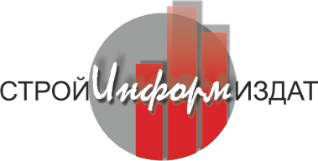 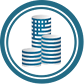 Информационное агентство«Стройинформиздат»СРО Ассоциация «Национальное объединение специалистов стоимостного инжиниринга»«Актуальные вопросы определения стоимости строительства.Перспективы совершенствования и развития системы строительного ценообразования»09:00 - 09:4509:45 - 10:0010:00 - 13:0011:15 -11:30Перерыв13:00-14:00Обед14:00 - 17:0015:15 -15:30Кофе-паузаРегистрация участников конференции.Открытие конференции. Вступительное слово.(Ербягин А.А. – Генеральный Директор ООО «Стройинформиздат», Тимошенко В.В. – Директор ГАУ «Крайгосэкспертиза Краснодарского края»)Основные вопросы конференции:Принципиальные изменения нормативно-правовой и методической базы строительного ценообразования и сметного нормирования (законодательство РФ и нормативные правовые акты, регулирующие градостроительную деятельность по вопросам, связанным с определением стоимости строительства и оценкой видов работ по строительству, реконструкции и капитальному ремонту объектов капитального строительства) за период 2016-2019 гг.Законодательное закрепление понятий «стадия обоснование инвестиций», «задание на архитектурно-строительное проектирование», «предполагаемая (предельная) стоимость строительства».Нормативные правовые акты, регулирующие вопросы формирования контрактной (договорной) стоимости и расчеты за выполненные работы. Принципиальные изменения в методических подходах. Типовые контракты (Приказы Минстроя №398/пр, №397/пр). Методические подходы к разработке графика выполнения строительно-монтажных работ и графика оплаты выполненных работ по контракту (договору), предметом которого являются строительство, реконструкция объектов капитального строительства, с учетом утвержденной сметной документации на строительство, реконструкцию объектов капитального строительства.Методы определения сметной стоимости строительства, используемые при определении стоимости строительства (реконструкции, капительного ремонта). Переход на ресурсную модель формирования сметной стоимости строительства. Определение сметной стоимости строительных ресурсов для включения в сметные расчеты с учетом информации, размещаемой во ФГИС ЦС.Сметные нормативы (методики и сметные нормы), разрабатываемые и актуализируемые в 2019 году.Современные требования законодательства к повышению квалификации и аттестации специалистов по ценообразованию в строительстве.Лекторы:  Дидковская О.В. -  д.э.н., профессор, почетный строитель России,  председатель подкомитета НОСТРОЙ по ценообразованию в строительстве; Головин С.В. - Заместитель директора департамента ценообразования и градостроительного зонирования Минстроя России. 09:00 - 13:0011:15 -11:30Перерыв13:00-14:00Обед14:00 - 16:00Сложившаяся на начало 2019г. практика применения новой СНБ и ФГИС в строительстве, реконструкции и ремонте (с учётом отраслевых особенностей) – комментарии и практические рекомендации:Анализ опыта работы сметчиков в новых условиях – общий обзор. Типичные нарушения требований, которым должна отвечать сметная документация.Капитальное строительство – накопленный в стране за год опыт расчёта смет (в т.ч. СМР).Реконструкция -  практика и проблемы определения стоимости.Капитальный ремонт – рассмотрение сложных вопросов.Ремонт оборудования (в т.ч. технологического оборудования) с применением отраслевых Сборников базовых цен и прейскурантов.  Практика применения ГЭСН, ГЭСНм, ГЭСНп.Единичные расценки. Методика применения. Сметные цены на затраты труда, на эксплуатацию машин и механизмов, на материалы, изделия, конструкции, оборудование и цены услуг на перевозку грузов для строительства строительных ресурсов (материальных, технических, трудовых); Замена материалов в единичной расценке (отражение в смете, основание, требования, нормативная база); Неполное выполнение состава работ, неполное использование материалов и механизмов, предусмотренных единичной расценкой.Отражение в сметах подрядными организациями машин и механизмов заказчика, использование материалов заказчика.Отраслевые особенности определения стоимости строительства на предприятиях газовой, нефтяной, энергетической и других отраслей.Практика учёта территориального аспекта определения стоимости строительства.Применения повышающих коэффициентов при составлении сметной документации и при выполнении работ.Возможные нарушения и примеры по проверке ПСД.Бизнес-кейсы: «Проведение анализа сложившейся практики с учётом отраслевых особенностей. Применение результатов анализа при решении задач характерных для предприятий, представленных на конференции».Лекторы:   Дидковская О.В. - д.э.н., профессор, почетный строитель России, председатель подкомитета НОСТРОЙ по ценообразованию в строительстве;  Ильина М.В. - к.э.н., первый заместитель директора Самарского Центра по ценообразованию в строительстве, директор АНО ДПО «Институт экономики недвижимости»; 09:00 - 13:0011:15 -11:30Перерыв (Кофе-брейк)13:00-14:00Обед14:00 - 17:00Проектно-изыскательские работы (ПИР) - нормативные документы по составлению смет на проектные и изыскательские работы, сложные практические вопросы разработки сметы на ПИР; практикум расчёта смет на проектно-изыскательские работы.Пусконаладочные работы (ПНР): особенности составления смет на базе ФЕР-2017 (расчет на примере АСУТП).Новые нормативно-методические документы, комментарии и разъяснения разработки смет на пуско-наладочные работы (ПНР). Наладочные работы по инженерным системам зданий и сооружений.Нормативно-правовая база для составления смет на монтаж и пусконаладочные работы.Особенности составления смет на монтаж и пусконаладочные работы электротехнического оборудования.Технические средства охранно-пожарной сигнализации и вычислительной техники.Изменения в сборнике 10 «Оборудование связи».Пусконаладочные работы АСУ ТП.Особенности определения количества каналов АСУ ТП и расчета коэффициента к базовой расценке для одно- и многоуровневых систем.Типовые ошибки при определении объемов пусконаладочных работ и разработке смет на монтаж и пусконаладочные работы. Изменения градостроительного законодательства в 2018-2019 гг, типовые ошибки применения и их последствия. Обязанности по оформлению пакета документов, в т.ч. правоустанавливающих и исходно-разрешительных (градплан, проект планировки, проект межевания, техусловия, результаты инженерных изысканий).  Лектор: Калинников И.В. – ведущий инженер отдела смет и экономики строительства ООО «Мосэнергопроект»;Круглый стол тема: «Проблемные вопросы системы ценообразования и сметного нормирования в строительстве»В круглом столе принимают участие: Герасимов А.А. - НП СРО НОССИ, СПК в строительстве (модератор), Головин С.В. – Минстрой РФ; Тимошенко В.В. – Краснодаргосэкспертиза и другие участники конференции.Темы для обсуждения:Сметное нормирование в общей системе работ по нормативному регулированию в строительствеМониторинг цен на материально-технические и трудовые ресурсыФормирование кадрового резерва специалистов стоимостного инжинирингаПрактика применения профессиональных стандартов в целях подтверждения квалификации специалистов стоимостного инжинирингаОбщественное обсуждение профессиональных стандартов:Руководитель строительной организацииСпециалист по техническому и технологическому обеспечению строительного производства.Модератор Герасимов А.А. -  д.ф.-м.н., профессор Вице-президент Национального объединения строительной индустрии,Председатель правления НП СРО "Национальное объединение специалистов стоимостного инжиниринга"10:00-12:0012:00 – 14:00 Форма градостроительного плана земельного участка и его содержание. Правила применения сроков действия градостроительных планов на стадии выдачи разрешений на строительство и на стадии проведения экспертизы. Всегда ли нужен ППТ/ПМТ для линейных объектов? Строительство линейных объектов в отсутствие правоустанавливающих документов на землю или в отсутствие документации по планировке территории? В чем различие. Правила применения сроков действия ППТ/ПМТ на стадии проведения экспертизы. Нормативно-техническое обеспечение проектирования.Типовые ошибки при проектировании. Порядок прохождения экспертизы (государственной или негосударственной) проектной документации и результатов инженерных изысканий. Разделение полномочий между государственной и негосударственной экспертизой (расширение полномочий государственной экспертизы 2018-2019 г.)Особенности прохождения экспертизы проектной документации в электронной форме. Анализ практика, перспективы развития. Переход на электронный документооборот при проведении негосударственной экспертизы. Ошибки экспертизы и их последствия. Выдача разрешений на строительство. Разделение полномочий по выдаче разрешений на строительство между различными органами власти.  Типовые ошибки при подготовке документов – основания для отказа, ошибки при рассмотрении документов.Изменившийся порядок государственного строительного надзора в 2018 году. Расширение полномочий и риск-ориентированный подход. Требования к составу и порядку ведения исполнительной документации. Типовые ошибки и ответственность.Ввод в эксплуатацию, подготовка документов и типовые ошибки. Кадастровый учет – ошибки, препятствующие кадастровому учету. Способы их устранения. Правовой статус объектов самовольного строительства. Снос или легализация? Самострои по-новому. Отступления от проекта, последствия вплоть до сноса. Полномочия госстройнадзора в сфере выявления самостроев.Место и роль сметной службы в закупке/заказе строительных и ремонтных работ.Применение сметной документации на различных этапах освоения инвестиций закупке строительных и ремонтных работ.Методические документы для организации закупочных процедур. Нормативно правовые акты, регулирующие вопросы оформления контрактной (договорной) стоимости и расчетов за выполненные работы. Принципиальные изменения в методических подходах.Формирование ТЭО объема инвестиций/закупок.Определение начальной максимальной цены контракта (НМЦК).Расчет за выполненные работы (расчеты по твердым ценам).Договорная работа в деятельности сметной службы.Регулирование договорных отношений в строительстве.Договор строительного подряда (в т. ч. на проектные и изыскательские работы).Сложные вопросы деятельности сметной службы при заключении, исполнении и прекращении договора с подрядчиком: Ответственность за нарушение договорных обязательств.Правовые, налоговые и другие вопросы деятельности сметной службы.Правовое регулирование взаимоотношений между заказчиком, подрядчиком и надзорными органами в строительстве, деятельности и договорных отношений в строительстве.Участие сметной службы во взаимоотношениях с органами контроля и надзора.Вопросы бухучета и налогообложения при определении сметной стоимости строительства.Другие вопросы деятельности сметной службы.Лектор: Чеготова Е.В. - первый заместитель начальника Службы государственного Строительного надзора и экспертизы г. Санкт-ПетербургаАвтоматизация сметных расчетов на программных комплексах «Госстройсмета», «WinPHK» и «1С» с применением новой СНБ – 2017.Добровольная аттестация.Аттестация работников, занятых в сфере ценообразования и сметного нормирования в строительстве в целях повышения уровня их профессиональной компетентности и подтверждения наивысшего стандарта знания отрасли.Аттестация представляет собой экзамен в форме тестирования и проводится в течение двух часов.- Сборщиков С.Б. - Заведующий кафедрой «Технология, организация и управление в строительстве» НИУ МГСУ, д.э.н.  